Соблюдение требований безопасности в охранных зонах объектов газораспределительной системыВ соответствии с требованиями ст. 28 Закона Республики Беларусь от 4 января . № 176-З «О газоснабжении» в целях обеспечения промышленной, пожарной и экологической безопасности объектов газораспределительной системы устанавливаются охранные зоны объектов газораспределительной системы.Землепользователи не вправе осуществлять строительство зданий, строений и сооружений, ремонтные работы, складирование материалов и оборудования в пределах охранных зон объектов газораспределительной системы без соблюдения установленных техническими нормативными правовыми актами Республики Беларусь и иными правилами минимальных расстояний до объектов газораспределительной системы и согласования с собственником объектов газораспределительной системы и (или) уполномоченным им лицом.Порядок установления охранных зон, размеры и режим их использования определен постановлением Советом Министров Республики Беларусь от 06.11.2007 № 1474, а именно «Положением о порядке установления охранных зон объектов газораспределительной системы, размерах и режиме их использования» (далее – Положение).Охранные зоны объектов газораспределительной системы – территории с особыми условиями землепользования, которые прилегают к газопроводам и другим объектам газораспределительной системы и необходимы для обеспечения их безопасной эксплуатации.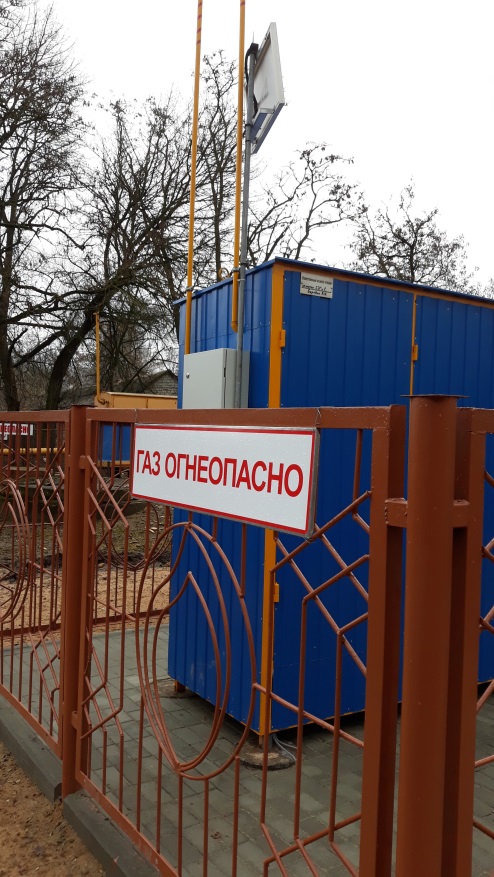 Повреждение газопроводов (кроме магистральных) или их оборудования при производстве работ влечет наложение штрафа в размере от тридцати до пятидесяти базовых величин - статья 21.3 (Кодекс Республики Беларусь об Административных Правонарушениях).В целях обеспечения промышленной, пожарной и экологической безопасности при эксплуатации объектов газораспределительной системы устанавливаются охранные зоны:1. вдоль газопроводов высокого давления I категории – в виде участка земли, ограниченного условными линиями, проходящими в  от оси газопровода с каждой стороны;2. вдоль газопроводов высокого давления II категории – в виде участка земли, ограниченного условными линиями, проходящими в  от оси газопровода с каждой стороны;3. вдоль газопроводов среднего давления – в виде участка земли, ограниченного условными линиями, проходящими в  от оси газопровода с каждой стороны;4. вдоль газопроводов низкого давления – в виде участка земли, ограниченного условными линиями, проходящими в  от оси газопровода с каждой стороны;5. вдоль подводных переходов – в виде участка водного пространства от водной поверхности до дна, заключенного между параллельными плоскостями, отстоящими от осей крайних ниток переходов на  с каждой стороны;6. вокруг зданий ГРП, территорий АГЗС, РУ и групповых баллонных установок – в виде участка земли, ограниченного условной линией, отстоящей от границ территорий указанных объектов на  во все стороны.В границах охранных зон без письменного разрешения газоснабжающих организаций запрещается:1. производить мелиоративные работы, прокладывать оросительные и осушительные каналы и возводить сооружения мелиоративных систем;2. устраивать стоянки и остановки транспортных средств, тракторов и других самоходных машин;3. производить строительные и монтажные работы, планировку грунта;4. производить геолого-съемочные, поисковые, геодезические и другие изыскательные работы, связанные с устройством скважин, шурфов и взятием проб грунта (кроме почвенных образцов);5. возводить малые архитектурные формы;6. производить дноочистительные и землечерпальные работы.В границах охранных зон запрещается:1. перемещать, демонтировать, засыпать, повреждать указатели трасс подземных газопроводов и мест расположения сетевых сооружений на них, контрольно-измерительные пункты;2. открывать самовольно люки газовых колодцев и коверов, ворота РУ и двери ГРП, станций защиты газопроводов от коррозии, открывать и закрывать краны и задвижки, отключать и включать средства энергоснабжения и телемеханики газопроводов;3. устраивать свалки, выливать агрессивные жидкости, в том числе растворы кислот, солей и щелочей;4. складировать материалы и оборудование, в том числе для временного хранения, вдоль трассы подземного газопровода в пределах  по обе стороны от оси, а также производить посадку деревьев и кустарников всех видов в пределах  по обе стороны от оси газопровода;5. разрушать сооружения и устройства, предохраняющие газопроводы и сооружения на них от повреждений;6. бросать якоря, проходить с отданными якорями, цепями, лотами, волокушами, проводить траление жесткими и полужесткими тралами;7. разводить огонь и размещать какие-либо открытые или закрытые источники огня;8. проводить любые мероприятия, связанные с большим скоплением людей, не занятых выполнением разрешенных в установленном порядке работ;9. осуществлять строительство зданий, строений и сооружений.Производство ремонтных, строительных и земляных работ без ордера на раскопки и разрешения на право производства ремонтных, строительных и земляных работ (далее - разрешение), выдаваемого газоснабжающей организацией, не допускается.Разрешение оформляется согласно приложению 2 к Положению. В разрешении указываются требования и условия, обязательные для исполнителей при производстве ремонтных, строительных и земляных работ. К разрешению прилагается схема газопровода и инженерных коммуникаций, сооружений (ГРП, РУ, групповых баллонных установок), АГЗС с привязками.Юридические и физические лица, осуществляющие ремонтные, строительные и земляные работы, должны представить газоснабжающей организации для согласования проект плана их производства, разработанный с учетом требований строительных, а при необходимости - иных регламентирующих данные работы норм и правил, а также заявление (письмо) на получение разрешения.Юридические и физические лица, получившие разрешение, обязаны руководствоваться порядком проведения ремонтных, строительных и земляных работ и соблюдать условия их выполнения, изложенные в разрешении.Разрешение выдается на срок, указанный в запросе. Разрешение оформляется в двух экземплярах, один из них хранится в газоснабжающей организации. Срок хранения – 3 года.Ордер на раскопки выдается местными исполнительными и распорядительными органами в установленном законодательством порядке.Основанием для получения ордера на раскопки для производства ремонтных, строительных и земляных работ в охранной зоне является разрешение.До начала ремонтных, строительных и земляных работ в охранной зоне приказом организации, производящей работы, из числа специалистов назначается лицо, ответственное за производство ремонтных, строительных и земляных работ (руководитель работ).Работы в охранной зоне производятся только в присутствии руководителя работ и представителя газоснабжающей организации.Ведущий государственный инспекторБобруйского межрайонного отдела Могилевского областного управленияГоспромнадзора								Л.Н. Чефанова